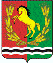 											       АДМИНИСТРАЦИЯ МУНИЦИПАЛЬНОГО ОБРАЗОВАНИЯ КИСЛИНСКИЙ СЕЛЬСОВЕТ  АСЕКЕЕВСКОГО  РАЙОНА  ОРЕНБУРГСКОЙ  ОБЛАСТИ П О С Т А Н О В Л Е Н И Е21.11.2016                                  село Кисла                                             №  30/1-пОб утверждении муниципальной программы «Реализация муниципальной политики в муниципальном образовании Кислинского сельсовета на 2017-2021 годы»               В  соответствии  с постановлением администрации муниципального образования  сельсовет  от   05.11.2014 года  № 22-п «Об  утверждении  Порядка  разработки, реализации и  оценки эффективности  муниципальных  программ  муниципального образования Кислинский сельсовет, руководствуясь  Уставом муниципального образования Кислинский сельсовет, постановляю1. Утвердить муниципальную программу «Реализация муниципальной политики муниципального образования Кислинского сельсовета на 2017-2021 годы» согласно приложения.2. Контроль  за  исполнением  настоящего постановления возложить на главу администрации Кислинского сельсовета Абрамова Владимира Леонтьевича.          3. Постановление вступает в силу после его официального опубликования (обнародования), но не ранее  1 января 2017 года.Глава муниципального образования                                                В.Л. Абрамов   Паспорт муниципальной программы «Реализация муниципальной политикив муниципального образования Кислинский сельсовет на 2017-2021 годы» (далее – программа)1. Общая характеристика сферы реализации программы, основные проблемы и прогноз развития на период до 2021 годаАдминистрация Кислинский сельсовет является исполнительно-распорядительным органом муниципального образования, обеспечивающим  решение вопросов местного значения и исполнение  отдельных государственных полномочий, переданных органам местного самоуправления федеральными законами и законами Оренбургской области.Аппарат управления администрации Кислинского сельсовета является органом местного самоуправления, обеспечивающим деятельность главы муниципального образования.Качественная и своевременная работа по реализации программных мероприятий будет способствовать повышению эффективности исполнения полномочий главы муниципального образования Кислинский сельсовет.Программа направлена на обеспечение эффективной деятельности администрации Кислинский сельсовет по решению вопросов местного значения,  исполнению переданных государственных полномочий, в условиях открытости и прозрачности деятельности.Деятельность органов местного самоуправления включает разнообразный спектр исполняемых полномочий, направленных на создание наиболее благоприятных условий для социально - экономического развития района, более полного и рационального использования производственных ресурсов, лучшей организации деятельности.На улучшение и повышение эффективности деятельности органов местного самоуправления оказывает влияние материально - техническое и транспортное обеспечение деятельности органов местного самоуправления.Межбюджетные трансферты из областного и федерального бюджета несут регулирующую функцию и занимают наибольший удельный вес в доходах муниципального образования Кислинский сельсовет В рамках данной программы органами местного самоуправления осуществляется исполнение отдельных передаваемых полномочий:Организацию деятельности по государственной регистрации актов гражданского состояния на территории Кислинского сельсовета Оренбургской области осуществляет отдел ЗАГС администрации Кислинского сельсовета Оренбургской области, которому переданы полномочия по государственной регистрации актов гражданского состояния (Закон Оренбургской области №667/71-III-ОЗ от 28 ноября 2003 года).Специалистом администрации МО Кислинский сельсовет  с высочайшей ответственностью относятся к исполнению своих должностных обязанностей, принимают все меры по соблюдению конституционных прав граждан. По итогам 2015 года   администрации Кислинского сельсовета проведена государственная регистрация 0 актов гражданского состояния, осуществлено 8 юридически значимых действия.Сведения о государственной регистрации актов гражданского состояния в Асекеевском районе за 2015 год приведены в следующей таблице:Количество иных юридически значимых действий:Общий размер субвенций, предоставляемых из областного бюджета бюджету района на осуществление полномочий на государственную регистрацию актов гражданского состояния, определяется законом об областном бюджете на очередной финансовый год.Контроль за исполнением органами местного самоуправления переданных им полномочий на государственную регистрацию актов гражданского состояния осуществляет орган исполнительной власти Оренбургской области по вопросам записи актов гражданского состояния.Органы и должностные лица местного самоуправления несут ответственность за неисполнение или ненадлежащее исполнение переданных полномочий в соответствии с законодательством Российской Федерации и Оренбургской области в пределах выделенных муниципальному образованию Кислинского сельсовета на эти цели финансовых средств.Органы местного самоуправления наделяются государственными полномочиями на неограниченный срок.При осуществлении всех переданных полномочий органы местного самоуправления обязаны:- осуществлять переданные им государственные полномочия в соответствии с законодательством Российской Федерации и Оренбургской области;- рационально и эффективно распоряжаться финансовыми средствами, переданными для исполнения государственных полномочий, обеспечивать их целевое использование;- обеспечивать представление уполномоченным органам государственной власти Оренбургской области документов и другой информации об осуществлении переданных государственных полномочий;- исполнять письменные предписания органов государственной власти Оренбургской области об устранении нарушений, допущенных при осуществлении переданных государственных полномочий.2. Приоритеты муниципальной политики в сфере реализациипрограммы, цель, задачи, ожидаемые результаты, сроки реализации Цель муниципальной программы – создание условий для повышения эффективности реализации муниципальной политики в Кислинском сельсовете.Формулировка цели определена приоритетами деятельности органов местного самоуправления в рамках решения вопросов местного значения.Достижение цели муниципальной программы предполагается посредством решения взаимосвязанных и взаимодополняющих задач:- Комплексное обеспечение деятельности главы муниципального образования и администрации Кислинский сельсовет- Повышение эффективности организации выполнения передаваемых полномочий.Эффективность решения поставленных в программе задач посредством реализации подпрограмм муниципальной программы будет оцениваться ежегодно по показателям:- Уровень исполнения обязательств по переданным полномочиям.План реализации программы представлен в приложении № 3 к настоящей программе.Ожидаемые результаты реализации программы:- Эффективное финансово-хозяйственное, организационно-техническое, правовое, документационное, аналитическое и информационное обеспечение исполнения полномочий главы муниципального образования и администрации Кислинский сельсовет.- Исполнение обязательств по переданным полномочиям на уровне 100% ежегодно.Срок реализации программы – 2017–2021 годы (этапы не выделяются).3. Перечень целевых показателей (индикаторов) программыСведения о целевых показателях (индикаторах) программы, подпрограмм программы и их значениях представлены в приложении № 1 к настоящей программе. 4. Характеристика мер правового регулированияПодготовка нормативных правовых актов по вопросам реализации программы осуществляется по мере возникновения необходимости их нормативно-правового регулирования.5. Ресурсное обеспечение программыОбъем финансирования реализации программы составит 1709,5 тыс. рублей. Ресурсное обеспечение реализации программы представлено в приложении № 2 к настоящей программе.6. Методика оценки эффективности программыОценка эффективности реализации программы, подпрограмм программы осуществляется в соответствии порядком разработки, реализации и оценки эффективности муниципальных программ Муниципального образования Кислинский сельсовет утвержденного постановлением администрации Кислинского сельсовета от 05.11.2014г №22-п «Об утверждении Порядка разработки ,реализации и оценки эффективности муниципальных программ муниципального образования Кислинский сельсовет.Сведения о показателях (индикаторах) муниципальной программыРесурсное обеспечениеи перечень основных мероприятий муниципальной программы (подпрограмм)      (тыс. рублей) План реализации муниципальной программы на 2017 годПаспортподпрограммы «Осуществление финансово-хозяйственного, организационно-технического, правового, документационного, аналитического и информационного обеспечения исполнения полномочий главы муниципального образования и администрации Кислинского сельсовета»(далее – подпрограмма 1)1. Общая характеристика сферы реализации подпрограммы Администрация Кислинского сельсовета является исполнительно-распорядительным органом муниципального образования, обеспечивающим  решение вопросов местного значения и исполнение  отдельных государственных полномочий, переданных органам местного самоуправления федеральными законами и законами Оренбургской области.Аппарат управления администрации МО Кислинский сельсовет является органом местного самоуправления, обеспечивающим деятельность главы муниципального образования.По состоянию на 01.10.2016 года численность муниципальных служащих администрации МО Кислинский сельсовет  составляла 2 штатных единиц.Программа направлена на обеспечение эффективной деятельности администрации МО Кислинский сельсовет  по решению вопросов местного значения,  исполнению переданных государственных полномочий, в условиях открытости и прозрачности деятельности.Деятельность органов местного самоуправления включает разнообразный спектр исполняемых полномочий, направленных на создание наиболее благоприятных условий для социально - экономического развития района, более полного и рационального использования производственных ресурсов, лучшей организации деятельности.На улучшение и повышение эффективности деятельности органов местного самоуправления оказывает влияние материально - техническое и транспортное обеспечение деятельности органов местного самоуправления.Качественная и своевременная работа по реализации программных мероприятий будет способствовать повышению эффективности исполнения полномочий главы муниципального образования и администрации МО Кислинский сельсовет.2. Приоритеты муниципальной политики в сфере реализации подпрограммы, цель, задачи, целевые индикаторы(показатели) их достижения, сроки реализации, ожидаемые результатыПриоритеты муниципальной политики в сфере реализации подпрограммы совпадаю с конечным результатом подпрограммы.Целью подпрограммы является обеспечение финансово-хозяйственного, организационно-технического, правового, документационного, аналитического и информационного обеспечения исполнения полномочий главы муниципального образования и администрации МО Кислинский сельсоветДля достижения поставленной цели необходимо выполнение следующей задачи:- обеспечение деятельности аппарата управления администрации МО Кислинский сельсоветКонечным результатом реализации подпрограммы является эффективное финансово-хозяйственное, организационно-техническое, правовое, документационное, аналитическое и информационное обеспечение исполнения полномочий главы муниципального образования и администрации МО Кислинский сельсоветСведения о целевых показателях (индикаторах) подпрограммы представлены в приложении № 1 к настоящей программе.План реализации мероприятий подпрограммы приведен в приложении № 3 к настоящей программе.Срок реализации подпрограммы: 2017–2021 годы (этапы не выделяются).3. Характеристика основных мероприятий подпрограммыВ рамках подпрограммы реализуются следующие основные мероприятия:Основное мероприятие 1.1 «Обеспечение деятельности аппарата управления администрации МО Кислинский сельсовет». В рамках данного мероприятия осуществляется обеспечение деятельности центрального аппарата органов местного самоуправления.Перечень основных мероприятий подпрограммы с указанием предусмотренных на их реализацию средств приведен в приложении № 2 к настоящей программе. 4. Характеристика мер правового регулированияПодготовка нормативных правовых актов по вопросам реализации подпрограммы осуществляется по мере возникновения необходимости их нормативно-правового регулирования.5. Ресурсное обеспечение подпрограммыРесурсное обеспечение реализации подпрограммы представлено в приложении №2 к настоящей программе.Паспортподпрограммы «Обеспечение осуществления переданных полномочий»(далее – подпрограмма 2)1. Общая характеристика сферы реализации подпрограммы Межбюджетные трансферты из областного и федерального бюджета несут регулирующую функцию и занимают наибольший удельный вес в доходах муниципального образования « Кислинского сельсовета»Организацию деятельности по государственной регистрации актов гражданского состояния на территории МО Кислинского сельсоветаОренбургской области осуществляет отдел ЗАГС администрации Кислинского сельсовета Оренбургской области, которому переданы полномочия по государственной регистрации актов гражданского состояния (Закон Оренбургской области №667/71-III-ОЗ от 28 ноября 2003 года).Специалист администрации МО Кислинский сельсовет с высочайшей ответственностью относятся к исполнению своих должностных обязанностей, принимают все меры по соблюдению конституционных прав граждан. По итогам 2015 года  администрации МО Кислинский проведена государственная регистрация 0 актов гражданского состояния, осуществлено 8 юридически значимых действия.Сведения о государственной регистрации актов гражданского состояния в Асекеевском районе за 2015 год приведены в следующей таблице:Количество иных юридически значимых действий:Общий размер субвенций, предоставляемых из областного бюджета бюджету района на осуществление полномочий на государственную регистрацию актов гражданского состояния, определяется законом об областном бюджете на очередной финансовый год. Органы местного самоуправления муниципальных районов осуществляют расчеты и предоставление субвенций бюджетам сельских поселений. Контроль за исполнением органами местного самоуправления переданных им полномочий на государственную регистрацию актов гражданского состояния осуществляет орган исполнительной власти Оренбургской области по вопросам записи актов гражданского состояния. Органы и должностные лица местного самоуправления несут ответственность за неисполнение или ненадлежащее исполнение переданных полномочий в соответствии с законодательством Российской Федерации и Оренбургской области в пределах выделенных муниципальному образованию на эти цели финансовых средств.Органы местного самоуправления наделяются государственным полномочием на неограниченный срок.При осуществлении всех переданных полномочий органы местного самоуправления обязаны:- осуществлять переданные им государственные полномочия в соответствии с законодательством Российской Федерации и Оренбургской области;- рационально и эффективно распоряжаться финансовыми средствами, переданными для исполнения государственных полномочий, обеспечивать их целевое использование;- обеспечивать условия для беспрепятственного проведения уполномоченными органами государственной власти Оренбургской области проверок в части осуществления переданных государственных полномочий и использования предоставленных субвенций;- обеспечивать представление уполномоченным органам государственной власти Оренбургской области документов и другой информации об осуществлении переданных государственных полномочий;- исполнять письменные предписания органов государственной власти Оренбургской области об устранении нарушений, допущенных при осуществлении переданных государственных полномочий.2. Приоритеты муниципальной политики в сфере реализации подпрограммы, цель, задачи, целевые индикаторы(показатели) их достижения, сроки реализации, ожидаемые результатыВ ближайшей перспективе кардинальных изменений в сфере межбюджетного регулирования на федеральном уровне не предвидится, поэтому существенного изменения доходных возможностей бюджетов не ожидается.Бюджетная политика в сфере предоставления межбюджетных трансфертов будет последовательно продолжаться. Из федерального бюджета будут выделяться субвенции на выполнение государственных полномочий. Приоритеты муниципальной политики в сфере исполнения передаваемых отдельных государственных полномочий совпадают с конечными результатами подпрограммы.Цель подпрограммы – повышение эффективности организации выполнения передаваемых полномочий.Для достижения поставленной цели, необходимо решить следующую задачу:- обеспечение своевременного и качественного выполнения передаваемых государственных полномочий.Ожидаемым результатом реализации подпрограммы являются:- соблюдение требований бюджетного законодательства по исполнению передаваемых полномочий;- обеспечение повышения качества выполнения передаваемых полномочий.Сведения о целевых показателях (индикаторах) подпрограммы представлены в приложении № 1 к настоящей программе.План реализации мероприятий, приведен в приложении № 3 к настоящей программе.Срок реализации подпрограммы: 2017–2021 годы.3. Характеристика основных мероприятий подпрограммыВ рамках подпрограммы реализуются следующие основное мероприятие:Основное мероприятие 2.1. «Выполнение переданных государственных полномочий». В рамках данного мероприятия осуществляются выполнение государственных полномочий по:- государственной регистрации актов гражданского состояния.Перечень основных мероприятий подпрограммы с указанием предусмотренных на их реализацию средств приведен в приложении № 2 к настоящей программе.4. Характеристика мер правового регулированияПодготовка нормативных правовых актов по вопросам реализации подпрограммы осуществляется по мере возникновения необходимости их нормативно-правового регулирования.5. Ресурсное обеспечение подпрограммыРесурсное обеспечение реализации подпрограммы представлено в приложении №2 к настоящей программе.Ответственный исполнитель программы Администрация муниципального образования Кислинский сельсовет Соисполнители программыОтсутствуютПодпрограммы программы1. Осуществление финансово-хозяйственного, организационно - технического, правового, документационного, аналитического и информационного обеспечения исполнения полномочий главы муниципального образования Кислинский сельсовет2. Обеспечение осуществления переданных полномочийЦели программыСоздание условий для повышения эффективности реализации муниципальной политики в Асекеевском районе Оренбургской областиЗадачи программы- Комплексное обеспечение деятельности главы муниципального образования и администрации Кислинский сельсовет- Повышение эффективности организации выполнения передаваемых полномочийЦелевые показатели (индикаторы) программы- Финансово-хозяйственное, организационно - техническое, правовое, документационное, аналитическое и информационное обеспечение исполнения полномочий главы муниципального образования Кислинский сельсовет- Уровень исполнения обязательств по переданным полномочиям.Этапы и сроки реализации программы2017 – 2021 годыОбъемы бюджетных ассигнований программыФинансирование программы осуществляется за счет средств местного, федерального бюджетов –1709,5тыс. рублей, в том числе по годам:2017 год – 334,1тыс. рублей;2018 год –334,1тыс. рублей;2019 год –347,1тыс. рублей;2020 год –347,1тыс. рублей.2021 год –347,1тыс. рублей.Ожидаемые результаты реализации программы- Эффективное финансово-хозяйственное, организационно-техническое, правовое, документационное, аналитическое и информационное обеспечение исполнения полномочий главы муниципального образования Кислинский сельсовет;- Исполнение обязательств по переданным полномочиям на уровне 100% ежегодно.2015 годаВсего8о рождении3о смерти5о заключении брака-о расторжении брака-об установлении отцовства-об усыновлении (удочерении)-о перемене имени-2015 годаВсего8Выданные гражданам справки Ф№243Выданные гражданам справки Ф№335Выданные гражданам справки Ф№25-Приложение №1к муниципальной программе «Реализация муниципальной политикив администрации МО Кислинский сельсовет на 2017-2021 годы»от 21.11.2016 г.№30/1№ п/пНаименование индикатора (показателя)Ед. измерения Значения показателей Значения показателей Значения показателей Значения показателей Значения показателей № п/пНаименование индикатора (показателя)Ед. измерения 2017201820192020202113456789Муниципальная программа «Реализация муниципальной политики в администрации МО Кислинский сельсоветна 2017-2021 годы»Муниципальная программа «Реализация муниципальной политики в администрации МО Кислинский сельсоветна 2017-2021 годы»Муниципальная программа «Реализация муниципальной политики в администрации МО Кислинский сельсоветна 2017-2021 годы»Муниципальная программа «Реализация муниципальной политики в администрации МО Кислинский сельсоветна 2017-2021 годы»Муниципальная программа «Реализация муниципальной политики в администрации МО Кислинский сельсоветна 2017-2021 годы»Муниципальная программа «Реализация муниципальной политики в администрации МО Кислинский сельсоветна 2017-2021 годы»Муниципальная программа «Реализация муниципальной политики в администрации МО Кислинский сельсоветна 2017-2021 годы»Муниципальная программа «Реализация муниципальной политики в администрации МО Кислинский сельсоветна 2017-2021 годы»1Финансово-хозяйственное, организационно-техническое, правовое, документационное, аналитическое и информационное обеспечение исполнения полномочий главы муниципального образования и администрации МО Кислинский сельсоветпроцентов1001001001001002Уровень исполнения обязательств по переданным полномочиямпроцентов100100100100100Подпрограмма 1 «Осуществление финансово-хозяйственного, организационно-технического, правового, документационного, аналитического и информационного обеспечения исполнения полномочий главы муниципального образования и администрации  МО Кислинский сельсовет  »Подпрограмма 1 «Осуществление финансово-хозяйственного, организационно-технического, правового, документационного, аналитического и информационного обеспечения исполнения полномочий главы муниципального образования и администрации  МО Кислинский сельсовет  »Подпрограмма 1 «Осуществление финансово-хозяйственного, организационно-технического, правового, документационного, аналитического и информационного обеспечения исполнения полномочий главы муниципального образования и администрации  МО Кислинский сельсовет  »Подпрограмма 1 «Осуществление финансово-хозяйственного, организационно-технического, правового, документационного, аналитического и информационного обеспечения исполнения полномочий главы муниципального образования и администрации  МО Кислинский сельсовет  »Подпрограмма 1 «Осуществление финансово-хозяйственного, организационно-технического, правового, документационного, аналитического и информационного обеспечения исполнения полномочий главы муниципального образования и администрации  МО Кислинский сельсовет  »Подпрограмма 1 «Осуществление финансово-хозяйственного, организационно-технического, правового, документационного, аналитического и информационного обеспечения исполнения полномочий главы муниципального образования и администрации  МО Кислинский сельсовет  »Подпрограмма 1 «Осуществление финансово-хозяйственного, организационно-технического, правового, документационного, аналитического и информационного обеспечения исполнения полномочий главы муниципального образования и администрации  МО Кислинский сельсовет  »Подпрограмма 1 «Осуществление финансово-хозяйственного, организационно-технического, правового, документационного, аналитического и информационного обеспечения исполнения полномочий главы муниципального образования и администрации  МО Кислинский сельсовет  »3Просроченная кредиторская задолженность по обязательствам аппарата управления администрации МО Кислинский сельсоветпроцентов000004Своевременное хозяйственное обслуживание административных зданий, служебных и иных помещений, занимаемых органами местного самоуправления процентов100100100100100Подпрограмма 2 «Обеспечение осуществления переданных полномочий»Подпрограмма 2 «Обеспечение осуществления переданных полномочий»Подпрограмма 2 «Обеспечение осуществления переданных полномочий»Подпрограмма 2 «Обеспечение осуществления переданных полномочий»Подпрограмма 2 «Обеспечение осуществления переданных полномочий»Подпрограмма 2 «Обеспечение осуществления переданных полномочий»Подпрограмма 2 «Обеспечение осуществления переданных полномочий»Подпрограмма 2 «Обеспечение осуществления переданных полномочий»5Доля зарегистрированных актов гражданского состояния от общего количества оказанных услуг в отчетном периодепроцентов>45>45>45>45>456Доля совершенных юридически значимых действии (выдано повторных свидетельств и справок о государственной регистрации актов гражданского состояния, рассмотрено заявлений о внесении исправлений и изменений в записи актов гражданского состояния, выданные и присланные справки из архива о государственной регистрации актов гражданского состояния и др.) от общего количества оказанных услуг в отчетном периодепроцентов>54>54>54>54>54Приложение №2к муниципальной программе «Реализация муниципальной политикив администрации МО Кислинский сельсовет на 2017-2021 годы»от 21.11.2016г.№ 30/1СтатусНаименование программы, подпрограммы, осинового мероприятияОтветственный исполнитель, соисполнителиИсточник финансирования Расходы по годамРасходы по годамРасходы по годамРасходы по годамРасходы по годамИтого на весь период, тыс. руб.СтатусНаименование программы, подпрограммы, осинового мероприятияОтветственный исполнитель, соисполнителиИсточник финансирования 20172018201920202021Итого на весь период, тыс. руб.12345678910Муниципальная программаРеализация муниципальной политики в Администрации Кислинского сельсовета на 2017-2021 годыАдминистрация Кислинского сельсоветаВсего,в т.ч.334,1334,1347,1347,1347,11709,5Муниципальная программаРеализация муниципальной политики в Администрации Кислинского сельсовета на 2017-2021 годыАдминистрация Кислинского сельсоветаФедеральный бюджет2,12,12,12,12,110,5Муниципальная программаРеализация муниципальной политики в Администрации Кислинского сельсовета на 2017-2021 годыАдминистрация Кислинского сельсоветаМестный бюджет332,0332,0345,0345,0345,01699,0Подпрограмма 1Осуществление финансово-хозяйственного, организационно-технического, правового, документационного, аналитического и информационного обеспечения исполнения полномочий главы муниципального образования и администрации Кислинского сельсоветаАдминистрация Кислинского сельсоветаВсего,в т.ч.332,0332,0345,0345,0345,01699,0Подпрограмма 1Осуществление финансово-хозяйственного, организационно-технического, правового, документационного, аналитического и информационного обеспечения исполнения полномочий главы муниципального образования и администрации Кислинского сельсоветаАдминистрация Кислинского сельсоветаМестный бюджет332,0332,0345,0345,0345,01699,0Основное мероприятие 1.1Обеспечение деятельности аппарата управления администрации Кислинского сельсоветаАдминистрация Кислинского сельсоветаМестный бюджет332,0332,0345,0345,0345,01699,0Подпрограмма 2Обеспечение осуществления переданных полномочийАдминистрация Кислинского сельсоветаВсего,в т.ч.2,12,12,12,12,110,5Подпрограмма 2Обеспечение осуществления переданных полномочийАдминистрация Кислинского сельсоветаФедеральный бюджет2,12,12,12,12,110,5Основное мероприятие 2.1Выполнение переданных государственных полномочийАдминистрация Кислинского сельсоветаФедеральный бюджет2,12,12,12,12,110,5Приложение №3к муниципальной программе «Реализация муниципальной политикив администрации МО Кислинский сельсовет на 2017-2021 годы»от 21.11.2016г.№ 30/1Наименование подпрограммы, основного мероприятия, мероприятий, реализуемых в рамках основного мероприятияОтветственный исполнитель  СрокСрокОжидаемый непосредственный результат (краткое описание)Финансирование (тыс. руб.)Наименование подпрограммы, основного мероприятия, мероприятий, реализуемых в рамках основного мероприятияОтветственный исполнитель  начала реализацииокончания реализации Ожидаемый непосредственный результат (краткое описание)Финансирование (тыс. руб.)123456Подпрограмма 1 «Осуществление финансово-хозяйственного, организационно-технического, правового, документационного, аналитического и информационного обеспечения исполнения полномочий главы муниципального образования и администрации _ Кислинского сельсовета »Администрация Кислинского сельсовета01.01.201731.12.2017х332,0Основное мероприятие 1.1 «Обеспечение деятельности аппарата управления администрации Администрация Кислинского сельсовета01.01.201731.12.2017х332,0Подпрограмма 2 «Исполнение переданных полномочий»Администрация  Кислинского сельсовета01.01.201731.12.2017х2,1Основное мероприятие 2.1 «Выполнение переданных государственных полномочий»Администрация  Кислинского сельсовета01.01.201731.12.2017х2,1ИтогоИтогоИтогоИтогоИтого334,1Приложение №4к муниципальной программе «Реализация муниципальной политикив администрации МО Кислинский сельсовет на 2017-2021 годы»от 21.11.2016г.№ 30/1Ответственный исполнитель подпрограммы Администрация МО  Кислинского сельсовета Соисполнитель подпрограммы Цель программыОбеспечение финансово-хозяйственного, организационно-технического, правового, документационного, аналитического и информационного обеспечения исполнения полномочий главы муниципального образования и администрации Кислинского сельсовета  Задачи подпрограммы- Обеспечение деятельности аппарата управления администрации Кислинского сельсоветаЦелевые показатели (индикаторы) подпрограммы- Просроченная кредиторская задолженность по обязательствам аппарата управления администрации  Кислинского сельсоветаЭтапы и сроки реализации подпрограммы2017-2021 годы, этапы не выделяются Объемы бюджетных ассигнований подпрограммыФинансирование программы осуществляется за счет средств местного бюджета –1699,0тыс. рублей, в том числе по годам:2017 год – 332,0тыс. рублей;2018 год – 332,0тыс. рублей;2019 год – 345,0тыс. рублей;2020 год – 345,0тыс. рублей.2021 год – 345,0 тыс. рублей.Ожидаемые результаты реализации подпрограммыПросроченная кредиторская задолженность по обязательствам аппарата управления администрации Кислинского сельсовета на уровне 0% ежегодноПриложение №5к муниципальной программе «Реализация муниципальной политикив администрации МО Кислинский сельсовет на 2017-2021 годыот 21.11.2016г.№ 30/1Ответственный исполнитель подпрограммы Администрация МО Кислинского сельсовета  Соисполнитель подпрограммыОтсутствуютЦель программыПовышение эффективности организации выполнения передаваемых полномочий Задачи подпрограммы Обеспечение своевременного и качественного выполнения передаваемых государственных полномочий  Целевые показатели (индикаторы) подпрограммы- Доля зарегистрированных актов гражданского состояния от общего количества оказанных услуг в отчетном периоде;- Доля совершенных юридически значимых действии (выдано повторных свидетельств и справок о государственной регистрации актов гражданского состояния, рассмотрено заявлений о внесении исправлений и изменений в записи актов гражданского состояния, выданные и присланные справки из архива о государственной регистрации актов гражданского состояния и др.) от общего количества оказанных услуг в отчетном периодеЭтапы и сроки реализации подпрограммы2017-2021 годы, этапы не выделяются Объемы бюджетных ассигнований подпрограммыФинансирование программы осуществляется за счет средств федерального бюджетов – 10,5тыс. рублей, в том числе по годам:2017 год – 2,1тыс. рублей;2018 год – 2,1тыс. рублей;2019 год – 2,1тыс. рублей;2020 год – 2,1тыс. рублей.2021 год – 2,1тыс. рублей.Ожидаемые результаты реализации подпрограммыОбеспечение повышения качества выполнения передаваемых полномочий2015 года2015 годаВсего8о рождении3о смерти5о заключении брака-о расторжении брака-об установлении отцовства-об усыновлении (удочерении)-о перемене имени-2015 года2015 годаВсего8Выданные гражданам справки Ф№243Выданные гражданам справки Ф№335Выданные гражданам справки Ф№25-